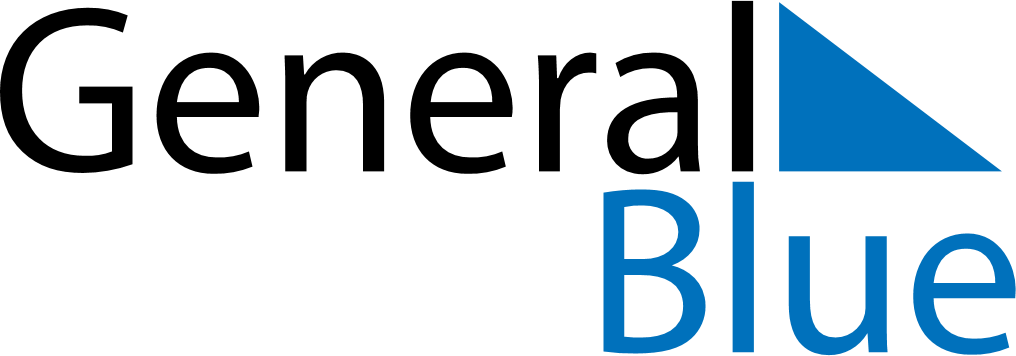 July 2024July 2024July 2024July 2024July 2024July 2024Nybro, Kalmar, SwedenNybro, Kalmar, SwedenNybro, Kalmar, SwedenNybro, Kalmar, SwedenNybro, Kalmar, SwedenNybro, Kalmar, SwedenSunday Monday Tuesday Wednesday Thursday Friday Saturday 1 2 3 4 5 6 Sunrise: 4:09 AM Sunset: 9:51 PM Daylight: 17 hours and 42 minutes. Sunrise: 4:10 AM Sunset: 9:50 PM Daylight: 17 hours and 40 minutes. Sunrise: 4:11 AM Sunset: 9:50 PM Daylight: 17 hours and 39 minutes. Sunrise: 4:12 AM Sunset: 9:49 PM Daylight: 17 hours and 37 minutes. Sunrise: 4:13 AM Sunset: 9:48 PM Daylight: 17 hours and 35 minutes. Sunrise: 4:14 AM Sunset: 9:47 PM Daylight: 17 hours and 33 minutes. 7 8 9 10 11 12 13 Sunrise: 4:15 AM Sunset: 9:47 PM Daylight: 17 hours and 31 minutes. Sunrise: 4:16 AM Sunset: 9:46 PM Daylight: 17 hours and 29 minutes. Sunrise: 4:18 AM Sunset: 9:45 PM Daylight: 17 hours and 27 minutes. Sunrise: 4:19 AM Sunset: 9:44 PM Daylight: 17 hours and 24 minutes. Sunrise: 4:20 AM Sunset: 9:43 PM Daylight: 17 hours and 22 minutes. Sunrise: 4:22 AM Sunset: 9:41 PM Daylight: 17 hours and 19 minutes. Sunrise: 4:23 AM Sunset: 9:40 PM Daylight: 17 hours and 17 minutes. 14 15 16 17 18 19 20 Sunrise: 4:25 AM Sunset: 9:39 PM Daylight: 17 hours and 14 minutes. Sunrise: 4:26 AM Sunset: 9:38 PM Daylight: 17 hours and 11 minutes. Sunrise: 4:28 AM Sunset: 9:36 PM Daylight: 17 hours and 8 minutes. Sunrise: 4:29 AM Sunset: 9:35 PM Daylight: 17 hours and 5 minutes. Sunrise: 4:31 AM Sunset: 9:33 PM Daylight: 17 hours and 2 minutes. Sunrise: 4:33 AM Sunset: 9:32 PM Daylight: 16 hours and 59 minutes. Sunrise: 4:34 AM Sunset: 9:30 PM Daylight: 16 hours and 55 minutes. 21 22 23 24 25 26 27 Sunrise: 4:36 AM Sunset: 9:29 PM Daylight: 16 hours and 52 minutes. Sunrise: 4:38 AM Sunset: 9:27 PM Daylight: 16 hours and 49 minutes. Sunrise: 4:40 AM Sunset: 9:25 PM Daylight: 16 hours and 45 minutes. Sunrise: 4:41 AM Sunset: 9:23 PM Daylight: 16 hours and 42 minutes. Sunrise: 4:43 AM Sunset: 9:22 PM Daylight: 16 hours and 38 minutes. Sunrise: 4:45 AM Sunset: 9:20 PM Daylight: 16 hours and 34 minutes. Sunrise: 4:47 AM Sunset: 9:18 PM Daylight: 16 hours and 31 minutes. 28 29 30 31 Sunrise: 4:49 AM Sunset: 9:16 PM Daylight: 16 hours and 27 minutes. Sunrise: 4:51 AM Sunset: 9:14 PM Daylight: 16 hours and 23 minutes. Sunrise: 4:53 AM Sunset: 9:12 PM Daylight: 16 hours and 19 minutes. Sunrise: 4:55 AM Sunset: 9:10 PM Daylight: 16 hours and 15 minutes. 